       Carole Park State School                          			 2021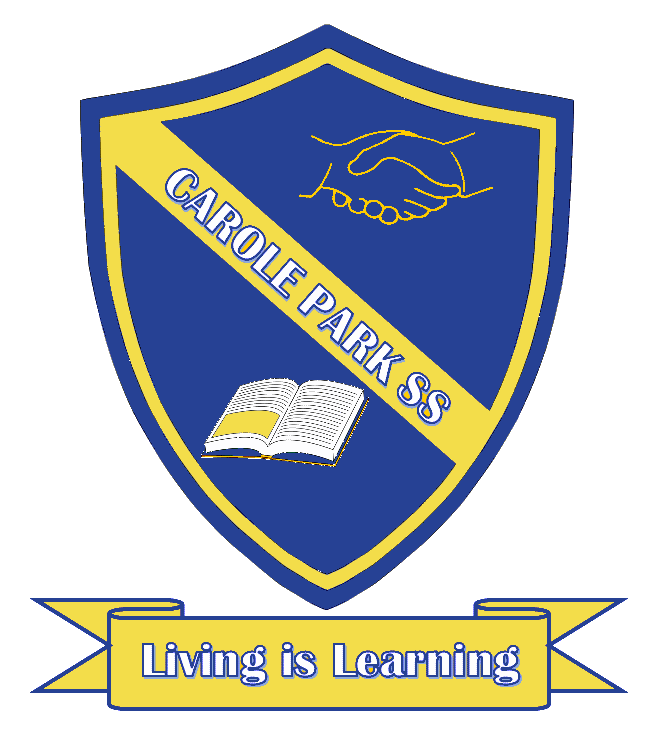         This term 1L are learning about…ENGLISHENGLISHENGLISHReading, reading, reading!Sentence writingPhonics, phonemic awareness and revising concepts about printExploring the purpose, language features, images and text structures of imaginative texts and cultural storiesRetelling a cultural storyReading, reading, reading!Sentence writingPhonics, phonemic awareness and revising concepts about printExploring the purpose, language features, images and text structures of imaginative texts and cultural storiesRetelling a cultural storyReading, reading, reading!Sentence writingPhonics, phonemic awareness and revising concepts about printExploring the purpose, language features, images and text structures of imaginative texts and cultural storiesRetelling a cultural storyMATHSMATHSMATHSRecognising and representing numbers from 1-100.Simple addition and subtraction using a range of strategiesIdentifying and describing 2D shapes and 3D objectsRepresenting, ordering and partitioning ‘teen’ numbersSkip counting in 2’s, 5’s and 10’sRecognising and representing numbers from 1-100.Simple addition and subtraction using a range of strategiesIdentifying and describing 2D shapes and 3D objectsRepresenting, ordering and partitioning ‘teen’ numbersSkip counting in 2’s, 5’s and 10’sRecognising and representing numbers from 1-100.Simple addition and subtraction using a range of strategiesIdentifying and describing 2D shapes and 3D objectsRepresenting, ordering and partitioning ‘teen’ numbersSkip counting in 2’s, 5’s and 10’sSCIENCESCIENCEHASSExploring the properties of everyday materials and how these can be physically changed to suit different purposes.Exploring the properties of everyday materials and how these can be physically changed to suit different purposes.Identifying, describing and sequencing personal and family events and describing continuities and changes in aspects of daily life over timeDAYOTHER INFORMATION OTHER INFORMATION MONDAYPARADE: 8:30 - 9:00 in the school hall. Due to COVID19 restrictions, only students are able to attend.PE: 12.15 - 12.45 in the hallPARADE: 8:30 - 9:00 in the school hall. Due to COVID19 restrictions, only students are able to attend.PE: 12.15 - 12.45 in the hallTUESDAYWEDNESDAYMusic: 11.45 - 12.15Music: 11.45 - 12.15THURSDAYPE Weeks 1- 3: 12.45 - 1.15 in the hallPE from week 4 onwards: 12.45 -1.15 Swimming at the pool. Please apply sunscreen before school. Students to wear school uniform to school and students change into their swimmers at school. Swimmers must be sun safe and include a sun top with sleeves. Students to supply their own goggles if required.PE Weeks 1- 3: 12.45 - 1.15 in the hallPE from week 4 onwards: 12.45 -1.15 Swimming at the pool. Please apply sunscreen before school. Students to wear school uniform to school and students change into their swimmers at school. Swimmers must be sun safe and include a sun top with sleeves. Students to supply their own goggles if required.FRIDAYPE Weeks 1- 3: 12.45 - 1.15 in the hallPE from week 4 onwards: 12.45 -1.15 Swimming at the pool. Please apply sunscreen before school. Students to wear school uniform to school and students change into their swimmers at school. Swimmers must be sun safe and include a sun top with sleeves. Students to supply their own goggles if required.PE Weeks 1- 3: 12.45 - 1.15 in the hallPE from week 4 onwards: 12.45 -1.15 Swimming at the pool. Please apply sunscreen before school. Students to wear school uniform to school and students change into their swimmers at school. Swimmers must be sun safe and include a sun top with sleeves. Students to supply their own goggles if required.